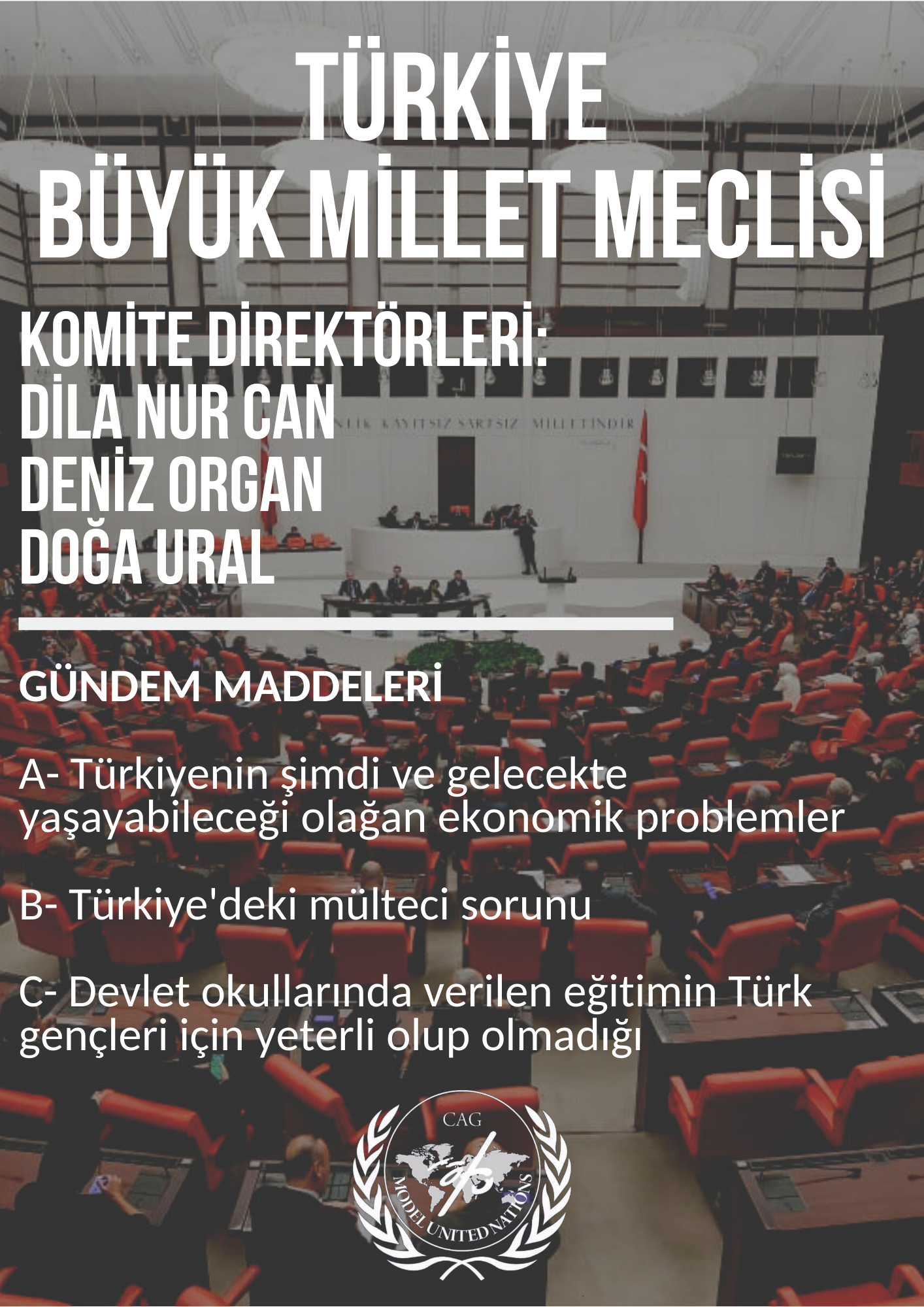 KOMİTE BAŞKANLARINDAN MEKTUP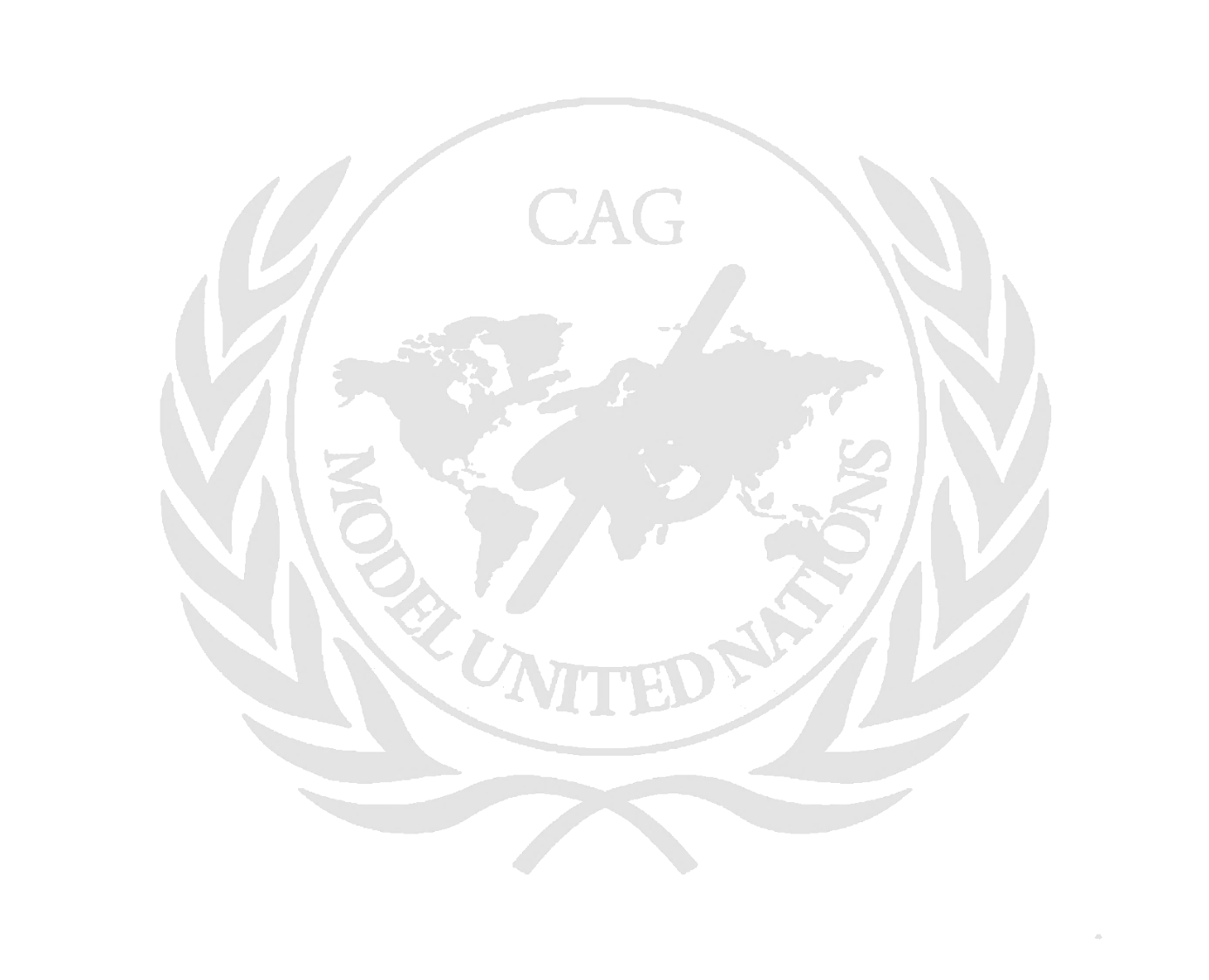    TBMM komitesinin değerli delegeleri,Egemenlik kayıtsız şartsız milletindir ilkesi altında 23 Nisan 1920 tarihinde kurulan egemenliğin , bağımsızlığın , mücadelenin simgesi olan Türk milletinin en büyük koruyucusu  ve savunucusu olan Türkiye Büyük Millet Meclisi , Türkiye Cumhuriyetinin temel yapı taşlarından biri olmuştur. Neredeyse 100 yıldır bu milletin hizmetinde bulunan TBMM’de alınan kararlar ile Türk milletinin kaderi belirlenmiştir. Siz değerli TBMM komitesi delegeleri , Öncelikle bu komiteyi yönettiğimiz ve sizlerle beraber olduğumuz için büyük bir onur ve mutluluk içindeyiz. Hazırlamış olduğumuz çalışma rehberi sizler için yol gösterici olacaktır. Lütfen dikkatlice okuyup notlar alınız. Komitenin içeriğinden dolayı yalnızca çalışma rehberini okumayıp araştırma yapmanızı da şiddetle tavsiye ediyoruz. İlk deneyimi olan delegelerimiz,Kendinize güvenin ve heyecanlanmayın. Yeteri kadar araştırma yapıp komite işleyişi hakkında bilgi sahibi olmanız sizin için yeterli olacaktır. Tüm delegelerimizin yeterli bilince ve donanıma sahip olarak komiteye gelmelerini bekliyoruz. Gündem ile ilgili vereceğiniz kararların Türk milletine yol göstereceğini ve kaderini belirleyeceğini unutmayınız.Sorularınız olduğunda bize rahatlıkla ulaşıp çekinmeden sorularınızı sorabilirsiniz.Deniz Organ                                                         Dila Nur Can0553 403 7813                                                     0539 381 9288denizorgancagmun20@gmail.com                      xdnc.dila@gmail.comA-TÜRKİYE’NİN ŞİMDİ VE GELECEKTE YAŞAYABİLECEĞİ OLAĞAN EKONOMİK PROBLEMLERBİLİNMESİ GEREKENLER		IMF189 ülkeden oluşan bir para fonudur. Kendi iç tüzüğü olan bu uluslararası para fonu dünyadaki para durumunu dengeler. 189 ülkeden oluşan bu fonda her yurdun bir temsilcisi olur. Zor durumda olan ülkelere para vermek amacıyla kurulan IMF'nin merkezi ABD'de bulunuyor. IMF, küresel alanda iş birliği sağlamayı, dünyada ekonomik büyümeyi geliştirmeyi amaçlıyor. Maalesef her ülke borç alamaz. IMF ödeme ihtimali olan ülkelere borç verir. Yani IMF kendini garantiye almadan bir ülkeye borç vermez. IMF'nin borç verebilmesi için ülkenin gelişme ihtimali olması ve sürekli işleyen bir ekonomisinin olması gerekir. OECD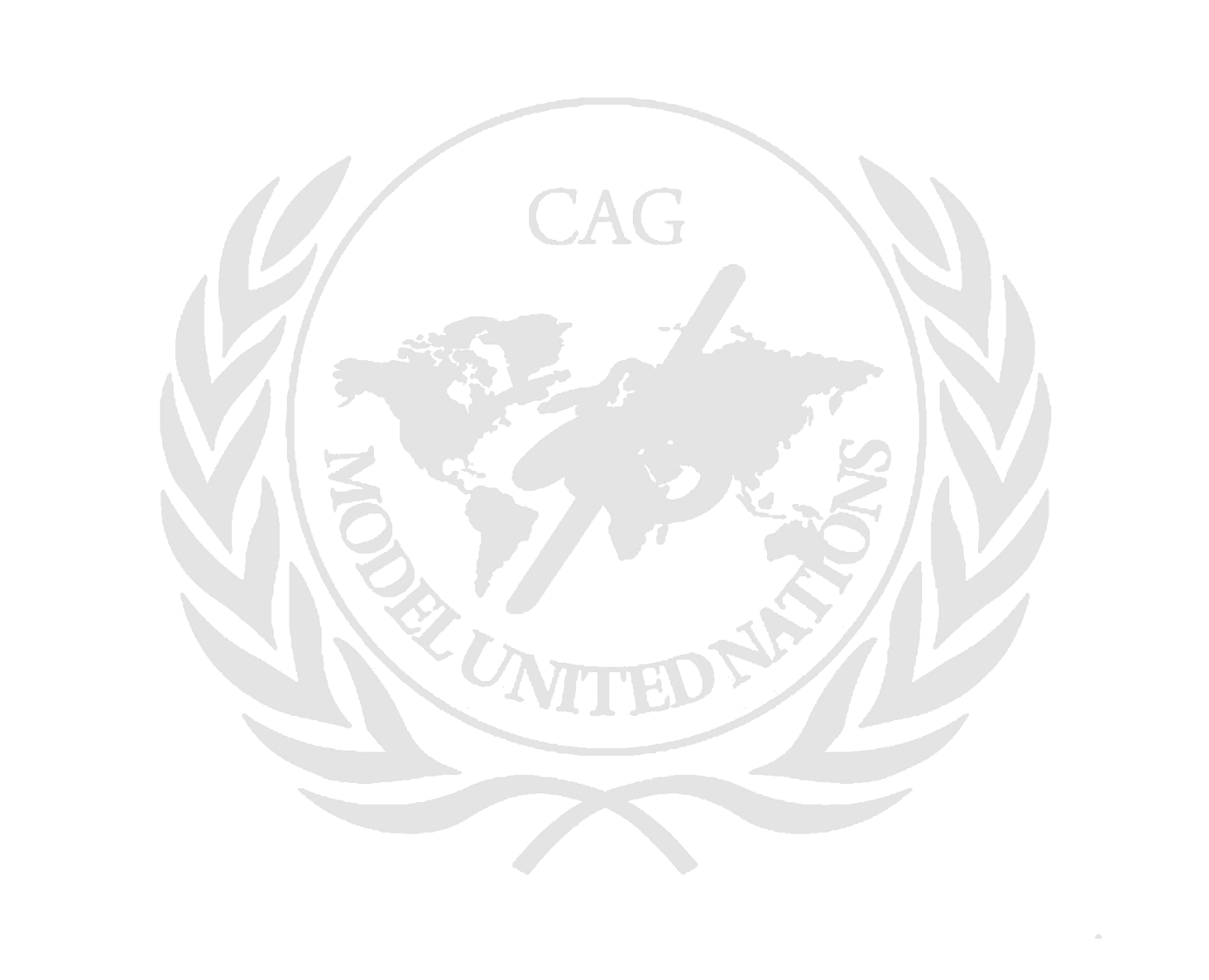 OECD, ekonomik ve sosyal politikayı tartışan ve geliştiren 36 üye ülkenin oluşturduğu bir kuruluştur. OECD, 14 Aralık 1960’ta 18 Avrupa ülkesine ek olarak, ABD ve Kanada tarafından kuruldu. Zaman içinde Güney Amerika ve Asya-Pasifik bölgesinden üyeleri kapsayacak şekilde genişledi. OECD, serbest piyasa ekonomilerini destekleyen demokratik ülkelerde oluşmaktadır. OECD; ekonomi raporları, istatistiksel veriler, analizler ve dünya çapında ekonomik büyümeye ilişkin küresel, bölgesel veya ulusal raporlar yayınlamaktadır. OECD, cinsiyet ayrımcılığı gibi sosyal politika konularının da ekonomik büyüme üzerindeki etkisini analiz ederek raporlamakta ve politika önerilerini ortaya koymaktadır. Örgüt ayrıca dünya çapında rüşvet ve diğer mali suçları ortadan kaldırmak içinde faaliyet göstermektedir. OECD, ekonomik reform uygulayan Orta ve Doğu Avrupa ülkelerine danışmanlık desteği de sağlamaktadır.EnflasyonEnflasyon, kelime olarak “mal ve hizmetlerin fiyatlarında meydana gelen sürekli artış” anlamına gelmektedir. Yani enflasyon, ele alınacak mal ve hizmetlerin fiyatlarının genel düzeyini ifade eder. Tek tek fiyat artışları enflasyon olarak hesaplanmaz. Ayrıca fiyatlar genel düzeyinin sürekli bir artış içerisinde olması gerekir. Kısaca, bir veya birden fazla malın fiyatının sürekli artış göstermesi ya da bütün malların fiyatının sadece bir defa artış göstermesi enflasyon olarak sayılmaz. Enflasyon artışı, mal ve hizmet fiyatlarının sürekli olarak artmasını ifade ederken; enflasyon düşüşü, mal ve hizmet fiyatlarındaki artışın azalması anlamına gelmektedir. Bir diğer açıdan enflasyon, dolanımdaki para miktarıyla mal ve hizmetlerin toplamı arasındaki açığın gitgide büyümesinden kaynaklanan fiyatların yükselişi ve bunun karşılığında para değerinin düşmesi durumudur. Bir ülke ekonomisinde işsizlik oranı, fiyatlar genel düzeyi ve enflasyon oranı ölçülerek makro ekonomik performans tespit edilir. Yani enflasyon, ülke ekonomisinin makro ekonomik performansı açısından oldukça önemli bir veridir.Enflasyon Neden Yükselir?Enflasyon, ülke ekonomisinde istenmeyen bir ekonomik olaydır. Çünkü paranın değeri düşer, elde bulunan paranın alım gücü azalır, kıt olan kaynakları tüketiciye paylaştırmak önemli bir sorun haline gelir. Bu nedenle enflasyon genellikle nüfus oranı fazla ve kaynakları kıt olan ülkelerde gözlemlenir. Ülkeler enflasyonla mücadele etmek için pek çok yönteme başvurur. Fakat bu yöntemlerin işleyebilmesi için enflasyon artışının neden kaynaklandığına bakılmalıdır. Enflasyonun nedeni, ülkelerin refah düzeyine ve ekonomisine göre pek çok farklılıklar gösterebilir. Ancak genellikle enflasyonun nedenleri olarak aşağıdakiler gösterilebilir;- Tüketici gelirlerindeki artışın genel talebi artırması- Ülkedeki toplam harcamaların toplam geliri aşması- Üretim girdilerinin fiyatındaki artışın fazla olması- Üretim miktarının bazı sebeplerle azalması- Piyasada dolaşan para arzının artması- İthalatı yapılan malların fiyatında meydana gelen artışlarEnflasyon Yükselmesi SonuçlarıEnflasyon artışını azaltmak için merkez bankası piyasaya daha fazla para arz eder. Bu arz karşısında yerli paranın değeri düşer ve elde bulunan parayla daha az mal ve hizmet alımı yapılır. Bu nedenle ülkede refah düzeyi düşer. Refah düzeyini yükseltmek için ücretlerde artış yoluna gidilmez. Bu nedenle toplumda gelir dağılımı bozulur ve adaletsizlikler oluşur. Yüksek enflasyonun olduğu piyasalarda girişimciler yeni istihdam alanları kurmazlar. Bunun riskli bir durum olduğunu düşünerek, ellerindeki nakit parayı döviz, altın ve gayrimenkule yatırarak daha çok kazanmayı amaçlarlar. Bu nedenle üretim yapmak eskisi kadar tercih edilmeyen bir durum haline gelir. Bu da ülke ekonomisinde dalgalanmalara sebep olur. Üretime yönelik girişimlerin azalması, istihdamı azaltarak ülke ekonomisini daraltır. Bütçe açığı arttıkça, giderleri karşılamak amacıyla başka ülkelerden borç alınır. Bunun neticesinde ise dış borçlanma artar. Yüksek enflasyonun olduğu durumda ülke ekonomisi verimsizleştiği için diğer ülkelerle olan ekonomik rekabet de büyük ölçüde zarar görür. Ekonomik anlamda büyüme ve istihdamın artması için ihtiyaç duyulan yabancı yatırımlar da düşüş gösterir. Yabancı yatırımcı, ülkeye yatırım yapmak yerine ülkeden kaçmayı tercih eder. Piyasalarda yatırım yapılmaması ve istihdamın durması yüzünden, emeğin karşılığı olan ücretler düşer ve işten çıkarma durumları artar. Bu olumsuz durum, toplumu hem ekonomik hem psikolojik bakımdan olumsuz etkiler.FaizFaiz, ekonomi biliminde iki anlamda kullanılmaktadır. Birinci anlamda faiz, bir borç anlaşmasının satışı sonucu elde edilen gelir oranıdır. İkinci anlamda ise üretim amaçlı girdi olarak kullanılan sermayenin gelir oranıdır. Bu iki anlam iktisadi açıdan birbirlerinden farklı değillerdir ve iktisatçılar tarafından faiz olarak nitelendirilirler. Faiz oranı, nominal ve reel olmak üzere ikiye ayrılabilir. Nominal oran, bankalar gibi organizasyon ve kurumlar tarafından açıklanan faiz oranıdır. Reel faiz oranı ise enflasyona göre düzeltilmiş faiz oranıdır ve nominal orandan enflasyon oranının çıkarılması ile bulunur.FEDABD Merkez Bankası “Federal Reserve System” kısaca Fed olarak anılır. Fed’in temel görevleri; ABD’nin para politikalarını yürütmek, finansal kuruluşları denetlemek ve düzenlenmek, finansal sistemin istikrarlı işlemesini, ödeme ve takas işlemlerinin güvenli ve etkin olarak yürütülmesini ve tüketicilerin korunmasını sağlamaktır.FED Faiz Kararı Neden Önemli?FED faiz kararı ve açıklamalarının bu kadar önem taşımasının başlıca sebebi, dünyanın en büyük ekonomik gücü olan ABD’nin para politikasını şekillendirmesidir. Fed’in alacağı kararlar ABD ile sınırlı değildir. Çünkü dolara yön verir.FED Faiz Arttırırsa Dolar Ne Olur? FED'in faiz arttırması demek dolara ödenen gecelik faizlerin yükselmesi demektir. Yani doları olan parasını bankaya götürdüğünde eskisinden daha yüksek faiz geliri elde edebilmektedir. Bu nedenle de Fed faiz arttırdığında yüksek faiz almak isteyen yatırımcılar parasını dolara yatırmakta ve dolayısı ile de dolara olan talep artmaktadır. Doların değerini belirleyen faktörler içerisinde yer alan arz talep ilişkisi nedeni ile de doların değerinin artması beklenir.Merkez BankasıBir ülkenin ya da ülkeler grubunun para politikasından sorumlu kurumdur. Merkez bankasının temel amacı para biriminin ve para arzının istikrarının sürdürülmesidir. Fakat merkez bankalarının bunun dışında bankacılık sektörünün son kredi mercii olmak, faiz haddinin kontrolü gibi görevleri de vardır. Bunun yanında merkez bankasının, bankalar ve diğer finansal kurumları, tedbirsizlik ve dolandırıcılığa karşı denetlemek gibi yetkileri de olabilir. Bazı merkez bankalarının sahibi kamu iken, bazıları teoride, özel mülkiyettedir. Pratikte kamu mülkiyeti ve özel mülkiyet arasındaki fark çok küçüktür çünkü ikinci durumda bankanın elde ettiği kârın tamamına yakını hükûmete vergi olarak ödenmektedir.Arz Ve TalepArz; bir ürünün üretici tarafından öngörülen fiyat dahilinde belirli bir zaman diliminde piyasada satışa sunulmasıdır. Kısaca arz; üretimi tanımlar ve birçok unsurdan etkilenir. O unsurların başında ise; ürünün piyasa fiyatı gelmektedir. Ekonomik kararlar, üretim faktörlerinin fiyatları, ülkenin teknoloji düzeyi ve geleceğe dönük fiyat beklentileri arzı etkileyen diğer unsurlar arasında yer almaktadır. Talep ise; tüketicilerinin ürünü belirli piyasa fiyatından satın alma durumudur. Tüketicilerin gelir seviyeleri, ürünün fiyatı, kişisel alışkanlıklar ve mevsimsel faktörler de talebi etkileyen başlıca faktörlerdendir. Piyasada arz artarsa yani bir üründen fazla üretilirse fiyatlar düşer. Talep artarsa, kısaca ürünü satın alan tüketiciler çoğalırsa fiyat artarKrediKredi bankalar, tüzel veya gerçek kişilerden belirli bir süre sonra geri almak kaydı ile kişinin veya kuruluşların satın alma gücünü sağlaması veya devretmesidir. Başka bir değişle kredi açan ve kredi açılan taraf arasında yapılan  hukuki bir sözleşmedir. Bu sözleşmeler çok yönlü olduğu için sözleşme yüklerine ve göre kredi farklılık gösterir. Bunlar Faiz Oranı, Masraf, Kefil ve bunun gibi değişkenleri mevcuttur. Kısaca, Kredi bir borçtur. Almış olduğumuz bu borç karşısında tüketici veya kuruluş ihtiyaçlarını karşılar ve bunu vadeli olarak geri öder.DövizDövizin dar anlamına bakılacak olursa, yabancı parayı temsil edilen belgeler anlamına gelir.KurUlusal paranın yabancı paralar karşısındaki değerine, fiyatına kur denir. Kur iki türlüdür.- Alış Kuru: Döviz ve efektif alışlarında uygulanan kurlara denir. Döviz alışlarında uygulanan kurlara döviz alış, efektif alışlarında uygulanan kurlara efektif alış kuru denir.- Satış Kuru: Döviz ve efektif satışlarında uygulanan kurlara denir. Döviz satışında uygulanan kurlara döviz satış kuru, efektif satışlarda uygulanan kurlara efektif satış kuru denir.GSYİHÜlke sınırları içinde belli bir dönem içerisinde, o ülkenin ekonomik birimi ya da yabancı ekonomik biriminde üretimi tamamlanmamış olan tüm mal ve hizmetlerin parasal karşılığı.Gayri safi yurt içi hasıla hesaplama formülü:GSYİH = tüketim + yatırım + devlet harcamaları + (ihracat – ithalat).Gayri safi yurt içi hasıla çoğunlukla bir toplumun refah düzeyinin ölçümü konusunda kullanılır. Ancak gayri safi yurt içi hasıla kabaca çizilmiş bir göstergedir.GSMHBir ülkede belli bir dönemde (genellikle 1 yıl) o ülkenin yurttaşları tarafından üretilen mal ve hizmetlerin toplamının parasal karşılığına verilen isimdir.Gayri Safi Milli Hasıla’nın Formülü, Gayri Safi Milli Hasıla nasıl hesaplanır?GSMH = GSYİH + Yurt dışında bulunan vatandaşların gelirleri – Yurt içindeki yabancıların gelirleri.G2020'ler Grubu (G20) 19 devlet ve Avrupa Birliği'nden oluşur. Genellikle ekonomik konuların görüşüldüğü zirve toplantıları yılda bir kez yapılır. Kapanış bildirisinde yer alan kararlar siyasi niyet açıklamalarından ibarettir ve bağlayıcılığı yoktur. G20 ülkeleri dünya nüfusunun yaklaşık üçte ikisini barındırır. Küresel gayrı safi hasılanın yüzde 80'i bu ülkelerde yaratılır. 19'lar önde gelen sanayi ülkeleriyle genç sanayi ülkelerinden oluşur: Arjantin, Avustralya, Brezilya, Çin, Almanya, Fransa, Büyük Britanya, Hindistan, Endonezya, İtalya, Japonya, Kanada, Meksika, Rusya, Suudi Arabistan, Güney Afrika, Güney Kore, Türkiye ve ABD. Avrupa Birliği grubun 20'nci üyesidir. Zirvelerde Dünya Bankası, Uluslararası Para Fonu ve davetli üçüncü ülkeler de temsil edilir.Kırılgan BeşliKırılgan beşli gruplandırması ABD Merkez Bankası’nın (Fed) tahvil alımlarını azaltacağına ilişkin açıklamasından sonra ortaya çıktı. Fed’in bu açıklamasının ardından paraları en çok değer kaybeden yükselen piyasa ekonomileri bu beş ülke (Hindistan, Brezilya, Endonezya, Türkiye ve Güney Afrika) oldu. Bu ülkelerin böyle bir grubun içinde değerlendirilmesinin nedenleri olarak yüksek cari açık oranları, yüksek enflasyon oranları ve büyüme performansındaki düşüşler gösteriliyor. Bu ülkelerin önümüzdeki dönemde dış finansman ihtiyaçlarında önemli artışlar olacağı ve Fed’in kolay para politikasını terk etmesi halinde bu ekonomilerin gerekli dış finansmanı bulmakta çok zorlanacakları tahmin ediliyor. Büyüme oranı açısından kırılgan beşlinin tam ortasında yer alan Türkiye, enflasyon oranı açısından Hindistan’ın ardından ikinci en kötü, cari açık açısından ise en kötü ekonomi durumunda bulunuyor. Bütçe açığı açısından ise en rahat konumdaki Türkiye dışındaki ülkelerin maliye politikası önlemleri almaları zorunlu görünüyor.TahvilTahvil; bir yatırımcının devlet veya kurumsal işletmelerin finansman ihtiyacını karşılamak amacıyla onlara belirli bir süre değişken ya da sabit bir faiz oranı ile borç verdiği ve vade sonunda faiz getirisi elde ettiği bir yatırım biçimidir.1923-1938Kuruluş yıllarında Osmanlı'nın yıkılış döneminin savaş yenilgileri geçmişiyle başlayan Türkiye iktisadı 1923 sonrası yıllarda harap vaziyetteydi. İstanbul ve İzmir haricinde ne sanayi ne sermaye sınıfı ne altyapı ne de eğitim mevcuttu. En basit ürünler dahi ithal edilmek zorundaydı. Anadolu'daki büyük toprak sahipleri de sanayi burjuvazisini oluşturmaktan çok uzaktı.Cumhuriyetin ilk on beş yılında, yani Atatürk Türkiye’sinde Türkiye Cumhuriyeti Devleti, ilk yıllarında uyguladığı iktisadi devrimlerle, siyasi bağımsızlığının ardından iktisadi bağımsızlığını da kazanma yolunda önemli adımlar atmıştır.1927 yılında yapılan ilk nüfus sayımında Cumhuriyetin nüfusunun 13.648.000 kişi olduğu belirlenmiştir. Genel nüfusun %47,71’ini çiftçiler (4.368.061) %3,7’sini sanatkârlar (299.000) ve %2,8’ini de tüccarlar (257.000) teşkil ediyordu.1924-1929 arası yılda ortalama yüzde 10,9, sanayi üretim ise yüzde 8,5 oranında artış kaydetmiştir. Bu sonuç, üretim kapasitesine yapılan ilavelerden çok, geçmişte meydana gelen kapasite boşluklarının kullanılmasının bir sonucudur.29 Ekim 1929’da ABD’de yaşanan iktisadi krizden genç Türkiye Cumhuriyeti de etkilenmiş; devletçi, müdahaleci ve korumacı politikalar uygulanmaya başlanmıştır. 1923-1929 yılları arasında özel sektör girişimlerinin ülke kalkınmasında yetersiz kaldığını düşünen CHP, 1931 yılında programına devletçiliği almıştır.17 Şubat 1923 tarihinde düzenlenen I. İktisat Kongresi'ndeki tablo ile, Kurtuluş Savaşından galip çıkan Türkiye, Osmanlı'dan devralınan borç yükü ile karşı karşıya, halkın büyük çoğunluğu fakir ve eğitimsiz, sanayisi yok denecek kadar az ve sermaye birikiminden yoksun, geri kalmış bir ülke konumundaydı. Bu Kongrenin ortaya konulan fikirler açısından o devrin Türkiye iktisadını yeniden inşa etmede büyük katkıları olmuştur.1981 yılında düzenlenen II. İzmir İktisat Kongresi ise, iktisadi ve siyasi bunalımların gözlendiği, iktisadi olarak içe dönük sanayileşmenin yarattığı bunalımların biriktiği ve hemen ardından bu alanlarda büyük değişimlerin gözlendiği bir dönemde düzenlenmiştir.1992 yılında düzenlenen III. İzmir İktisat Kongresi, bu değişim ortasında olan ve coğrafi açıdan etrafında siyasi çalkalanmaların gözlendiği Türkiye için, iktisadi açıdan gelecek yüzyıla hazırlanmada, hedefleri belirlemede, kamu ve özel kesimin fikirlerini ortaya koymada önemli bir yere sahiptir.1930 yılında Merkez Bankası kurulmuş ve Türk Parasını Koruma Kanunu TBMM'de kabul edilmiştir. Merkez Bankası özerk bir yapıya sahiptir ve para politikalarının belirlenmesinde önemli rol oynar.2. Dünya Savaşı Sonrası Yıllar1950'li yıllarda Demokrat Parti iktidarları, dünyadaki gelişmelerin de etkisiyle daha açık bir ekonomiyi desteklemiştir. DP iktidarları, geçmiş yılların aksine özel sektöre ve tarıma ağırlık vermiştir. Marshall Yardımları ile tarımda makineleşme hızlanmış yeni alanların tarıma açılmasıyla tarımsal üretim artışa geçmiştir. Ancak on yılın sonraki aşamalarında fiyatların tarım işkolu aleyhine geçmesi ve DP'nin beklediği seviyelerin aksine düşük kalan sıcak para akışı nedeniyle beklenen başarılar elde edilememiştir. 1950'ler aynı zamanda dış ticaretin serbestleştiği özellikle mamul malların ithalatının kolaylaştığı yıllar olmuştur.II. Dünya Savaşı sonrasına kadar devlet iktisadıyla yaşayan toplum, 1950'den sonra ABD'nin de etkisiyle büyük bir sanayi kalkınma sürecine girdi. Bugün de sürmekte olan bu kalkınma süreci özellikle büyük toprak sahiplerinin, hızla modern sermaye sınıfına dönüşmesine yol açtı. Anadolu'nun kalkınması ve alt yapısının oluşması sürecinde 200 milyar Amerikan dolarından fazla borç oluştu. Güneydoğu Anadolu Projesi ile Doğu ve Güneydoğu Anadolu teşvik programları halen sürmektedir.1960'larda, Türkiye tarım işkolunu temel alan anlayıştan sanayileşmeye önem veren anlayışa geri döndü. Askeri yönetim tarafından kurulan Devlet Planlama Teşkilatı, 1950'lerde yaşanan seçmene yönelik popülist politikaların yerine daha planlı bir ekonomik politika yaratma çabasının en önemli göstergesidir. Oluşturulan Birinci Beş Yıllık Kalkınma Planı, iç pazara yönelik sanayileşmeye önem vermekte ve tarım işkolunu ihmal etmekteydi. 1965 yılında tek başına iktidar olan Adalet Partisi DPT'nı özel sektörü desteklemek için kullandı. Özellikle Turgut Özal'ın DPT müsteşarı olmasıyla özel sektöre verilen önem yükseldi.Ortalama %6'nın üzerindeki iktisadi gelişmeyle beraber büyük bir değişim ve modernleşme başladı. Öncelikle İstanbul, İzmir ve Batı bölgeleri, 1980'den sonra da bütün Anadolu illerinde büyük sermaye ve sanayi oluştu. Bir milyar Amerikan doları ve üzeri sermayeye sahip holding sayısı 25'i geçti. Bunun altındaki yüzbinlerce büyük, orta ve ufak ölçekteki şirket ve oluşan işçi sınıfı dinamik bir iktisadın taşıyıcıları oldular. Arap ülkelerinde petrol sayesinde oluşan refah, Türkiye'de toplumun çalışmasıyla zor şartlarda oluştu.Tarım İşkoluTürkiye topraklarının %24,5'i 1., 2. ve 3. sınıf topraklardan oluşur. Tarım topraklarının %90'ı bu nitelikli topraklardan oluşur. 77,9 milyon hektar Türkiye arazisinin 26,3 milyon hektarı tarımda kullanılır. Miras ve arazi hukuku nedeniyle sürekli parçalanarak küçülen tarla büyüklüğü ortalama 60 hektara inmiştir. Tarımın 2002 yılında millî gelire (230,5 milyar $) katkısı %10,3 (23,7 milyar $) seviyesindedir. 2011 yılı millî gelir 772,3 milyar $, tarım geliri 62,7 milyar$ ile millî gelirin %8,1'idir. 2002 yılında toplam istihdamın (21,3 milyon), %34,9'u (7,4 milyon) tarımda çalışmaktadır. 2011 yılında ise 24,1 milyonluk toplam çalışan sayısının 6,1 milyonu (%25,5) tarımda çalışmaktadır. Tarımda çalışanların oransal olarak önemli ölçüde azalması gelişen ülkelere has bir özelliktir. Türkiye'de 1968 yılında tarımsal GSYİH’nin ekonomideki payı %33,5 iken 2010 yılında %9,1'e gerilemiştir.Sanayi İşkolu1980'lerde dışa açılmanın hız kazanmasıyla birlikte ithal ikamesi yoluyla sanayileşme politikası uygulanabilirliğini ve global konjonktür içinde geçerliliğini yitirmişti. Daha önceki on yıllarda sanayisini ithal ikamesinden, katma değerli ürünler üreten bir sanayiye çeviremediği için Uzak Doğu'da Japonya ve Güney Kore, Avrupa'da İtalya ve İspanya gibi örneklerde görülen ekonomik mucizeleri gerçekleştirememiştir. Bu dönüşümün gerçekleşmemesinin en önemli sebebi siyasal iktidarların gerekli iradeyi göstererek uzun vadeli hedeflere odaklanmak yerine günü kurtarmayı tercih etmesidir. Global rekabet gücü zayıf Türk sanayisi, hızlı bir dışa açılma karşısında zayıf kalmıştır.Türkiye'de sanayinin GSYİH içindeki payı 1980'lerin sonunda %34'ten 2013'te %27'ye kadar düşmüştür. Türkiye'de sanayinin 21. yüzyılın başında aşması gereken en önemli sorunlar, düşük tasarruf ve yatırım oranları, kadınların iş gücüne katılımının düşüklüğü, eğitim seviyesinin ve kalitesinin düşüklüğü ile araştırma-geliştirme bütçelerinin azlığıdır. Bu eksilerle birlikte Türk sanayisi ucuz ve görece nitelikli iş gücü ile özellikle otomotiv, dayanıklı tüketim mamulleri ve giyim işkolunda dış yatırımları çekmektedir.Tüketici Elektroniği Ve Ev AletleriTüketici elektroniği alanındaki Türk kuruluşlarının AB pazar payı, AB ile Türkiye arasında imzalanan Gümrük Birliği anlaşması ile önemli ölçüde artmıştır: bu artış dijital cihazlarda %3'ten %15'e 2005 yılında %50'den fazla, 1995 yılında %5 den fazla renkli TV ve %3 den %18'e beyaz eşyada olmuştur.Tekstil Ve GiyimTürk şirketleri, 2006 yılında 13,98 milyar dolar değerinde giyim ihracatı yapmış; bunun 10,67 milyar dolardan fazlası (%76,33) AB üyesi ülkelere yapılmıştır.Motorlu Taşıtlar Ve Otomotiv ÜrünleriOtomotiv sanayisi 1960'ların sonlarından bu yana ekonominin önemli bir parçasıdır. İşkolunda etkinlik gösteren kuruluşlar ağırlıklı olarak Marmara Bölgesi'nde yer almaktadır. Araba üreticileri ve parça tedarikçilerinin bir kümelenmesi ile, Türk otomotiv işkolu, 2008 yılında motorlu taşıt ve bileşenlerinde 22,94 milyar dolar değeri üzerinde ihracat ile üretim üslerinden küresel ağın ayrılmaz bir parçası haline gelmiştir.Savunma SanayisiTürkiye'de birçok gelişmiş silahlanma üreticileri vardır. Yıllık ihracat 2014 yılındaki değeriyle 1,6 milyar dolara ulaşmıştır. MKEK, TUSAŞ, ASELSAN, ROKETSAN, FNSS, Nurol Makina, Otokar ve HAVELSAN büyük üreticiler arasındadır. 11 Temmuz 2002 tarihinde, Türkiye F-35 Müşterek Taarruz Uçağı (JSF) geliştirme programının Seviye 3 ortağı olmuştur. TUSAŞ Türk Hava Kuvvetleri için F-16 Fighting Falcon gibi çeşitli uçak türleri ve modellerini üretmiştir. Türkiye son zamanlarda yurt içinde 0.8m çözünürlüklü keşif uydusu (Göktürk-1 projesi) dahil olmak üzere yeni askeri/istihbarat uydularının yapımını başlatmış, Türk Millî İstihbarat Teşkilâtı ve Türk Silahlı Kuvvetleri tarafından kullanılmak üzere 2 metre çözünürlüklü keşif uydusunu (Göktürk-2 projesi) yapmıştır. Diğer önemli ürünler arasında Altay ana muharebe tankı, A400M, TUSAŞ T-FX, TF-2000 AAW sınıfı firkateyn, Milgem sınıfı korvet, Anka İHA, Aselsan İzci UGV, T-155 Fırtına kundağı motorlu obüsü, J-600T füzesi, T- 129 saldırı helikopteri, Roketsan UMTAS tanksavar füzesi, Roketsan Cirit lazer güdümlü roket, Panter Obüsü, ACV-300, Otokar Cobra ve Akrep, BMC Kirpi, FNSS Pars 6x6 ve 8x8 ZPT, Nurol Ejder 6x6 ZPT, TOROS topçu roket sistemi Bayraktar Mini İHA, ASELPOD ve SOM seyir füzesi bulunmaktadır.Demir-Çelik SanayisiTürkiye çelik üretimi yapan ülkeler listesinde 8. sırada yer almaktadır. 2013 yılında, toplam çelik üretimi 29 milyon ton olmuştur. Türkiye'nin ham çelik üretimi, 2011 yılında 34,1 milyon ton gibi rekor bir seviyeye ulaşmıştır.İnşaat Ve Müteahhitlik İşkoluTürk inşaat ve müteahhitlik işkolu dünyanın önde gelen, en rekabetçi ve dinamik inşaat/müteahhitlik işkollarından biridir. 2009 yılında 33 Türk inşaat/müteahhitlik şirketi toplamda Türk inşaat/müteahhitlik işkolu için Engineering News-Record tarafından hazırlanan bir araştırmada En Büyük Uluslararası Müteahhitler Listesinde Çin'in ardından Dünyanın en büyük ikinci kümelenmesi seçildi.Turizm İşkoluTürkiye son yıllarda çok önemli bir turizm merkezi haline gelmiş bulunmaktadır. 1980 yılında sadece 326 milyon dolar olan turizm gelirleri, yaklaşık 24 kat artarak 2001 yılında 8,1 milyar dolar düzeyine yükselmiştir. Turizm gelirlerindeki yıllık ortalama artış oranı yüzde 16,5 olmuştur. Kaliteli tıbbi hizmetleri ve yetenekli doktorları ile Türkiye, düşük fiyatları ve Avrupa ile Orta Doğu arasındaki konumu ile önemli bir sağlık turizmi bölgesi olmuştur. Yabancı turist sayısı 2002 ve 2005 yılları arasında 12,8 milyondan 21,2 milyona ulaşmıştır ki, bu sayı Türkiye'yi "Yabancı Ziyaretçiler için En İyi 10 Ülke" sıralamasına sokmuştur.Dış Ticaret Ve Yatırım2012 yılı itibarıyla, Türkiye'nin ana ticaret ortakları arasında Almanya, Rusya ve Çin bulunmaktadır. AB menşeli yabancı yatırımdan yararlanan Türkiye, ülkeye ihracatta ve sanayi üretimini artırmak için 1995 yılında imzalanan Avrupa Birliği ile gümrük birliğinde çıkar sağlamıştır.Türkiye aynı zamanda Orta ve Doğu Avrupa ve Bağımsız Devletler Topluluğu içinde 1,5 milyar dolardan fazla doğrudan yabancı yatırımlarda kaynak sağlamıştır. Ülke olarak Rusya'da %32 oranında yatırım yapılmış, birincil olarak Karadeniz komşuları Bulgaristan ve Romanya'da doğal kaynaklar ve inşaat işkolunda %46 oranında yatırım yapmıştır. Türk şirketlerinin yaklaşık 100 milyon dolar civarı Polonya'da büyükçe bir doğrudan yabancı yatırım sermayesi vardır.2015 yılı itibarıyla Türkiye'nin ana dış satımı 153,6 milyar dolar ve ana dış alımı 204,3 milyar dolardır. Son yirmi yılda ihracatta önemli bir değişim olmuştur. Doğal gazın payı 1980 yılında %74, 1990 yılında %30 ve 2005 yılında %12 düşmüştür. Orta ve yüksek teknoloji ürünlerinin payı, 1980'de %5'e, 1990'da %14'e ve 2005 yılında %43'e çıkmıştır.EnerjiTürkiye, enerji ihtiyacı olarak, petrol tüketiminin yaklaşık %90’ını ithalat ile karşılıyor. 1990'lı yıllarda doğalgaz kullanımına son derece yoğun bir biçimde geçiş yaşandı. Özellikle büyük kentlerin ısınma sistemleri doğalgazla çalışır hale getirildi. Hidroelektrik üretim biçimi açısından elinde çok büyük fırsatlar olan bir ülke olmasına karşın Türkiye, doğalgazı elektrik üretiminde de kullanmaya başladı. Doğalgaz ve petrol rezervi bulunan Türkiye petrol ve doğal gaz ihraç eder.Bakü-Tiflis-Ceyhan Petrol Boru Hattı ya da kısaca BTC, Azerbaycan petrolünü Gürcistan üzerinden Türkiye’nin Akdeniz kıyılarına taşımayı amaçlayan bir petrol boru hattı projesidir. Tüm Dünya'da ucuz ve istikrarlı enerji kaynaklarına sahip olabilmek için yoğun bir mücadelenin yaşandığı ve Sovyetler Birliği’nin 1991 yılının sonunda resmen dağılmasının ardından Kafkaslar ve Hazar Denizi çevresinin bu mücadelenin en çok hissedildiği bölge olduğu düşüldüğünde BTC Boru Hattı'nın stratejik bir öneme sahip olduğu söylenebilir.Nükleer EnerjiNüfusun artan enerji ihtiyaçlarını karşılamak ve yaşam standartlarında sürekli yükseltmeyi sağlamak için, Türkiye birkaç nükleer santral inşa etmeyi planlamaktadır. Deneysel reaktör inşası ardından, büyük ölçekli nükleer santral inşa etme önerileri TAEK tarafından erken 1950'lerde sunulmuş, ancak çabalar ve defalarca ilgili üreticiler tarafından üretilen teklifler, yüksek maliyetler ve güvenlik kaygıları nedeniyle iptal edilmiştir. Türkiye her zaman yerel ve çevrimiçi yakıt ikmali yapılabilir, ucuz ve kullanılabilir doğal uranyum yakan CANDU nükleer reaktörlerini seçmiştir. CANDU Reaktörleri nükleer silah sınıfı plütonyum üretmek için idealdir ve bu Türkiye'nin komşuları arasında huzursuz duygulara neden olmuştur. Türkiye'nin ilk nükleer güç santrallerinin Akdeniz kıyısında Mersin'in Akkuyu bölgesinde inşa edileceği beklenmekte; Karadeniz kıyısında Sinop İnceburun bölgesinde ve yine Karadeniz kıyısında Kırklareli'nin İğneada bölgesinde de birer santralin yapımı beklenmektedir.Jeotermal EnerjiTürkiye dünyanın beşinci en yüksek doğrudan kullanımlı jeotermal enerji yeterliliğine sahiptir.MadenlerTürkiye çeşitlilik açısından dünya minerallerinde onuncu sırada yer alan bir üreticidir. Yaklaşık 60 farklı maden Türkiye'de çıkarılmakta ve işlenmektedir. Ülkenin en zengin maden yatakları arasında, Türkiye'de rezerv bakımından dünya toplamının %72'sini oluşturan, bor tuzları bulunmaktadır.Avrupa Birliği-Türkiye Gümrük Birliği31 Aralık 1995 tarihinde yürürlüğe giren gümrük birliğidir. Ticari ürünler, her iki taraf arasında herhangi bir gümrük kısıtlaması olmaksızın satılabilir. Gümrük Birliği temel ekonomik alanlarda (tarım gibi), ikili ticaret imtiyazları uygular, hizmet veya kamu ihalelerini kapsamaz.Türkiye için Sonuçları1996 yılından bu yana Türkiye, AB'nin ana ihracat ve ithalat ortaklarından biri oldu. Sanayinin ağırlıkta olduğu bu ticari ilişkide (tüm ithalat ve ihracatın %95), Türkiye'nin gayri safi yurtiçi hasılası 4 kat arttı ve Türkiye'yi dünyanın en hızlı büyüyen ekonomilerinden biri haline getirdi. Aynı zamanda, ancak Türkiye'nin dış ticaret açığı 1995-2008 arasında 2 kat (AB arasında) ve AB üyesi olmayan ülkeler ile de 6 kat (dünyanın geri kalanı) artmıştır. Gümrük Birliği, bu gelişmelerde büyük bir faktördür. Bazı yorumcular Avrupa'nın hammadde alması karşılığında Türkiye'ye mamul ürünleri satışındaki kısır döngüyü oluşturduğunu savunur. Bu nedenle Türkiye, Avrupa'dan gelecek hammadde ve mamul ürünlere bağımlı hale gelmesine neden olmaktadır.TÜRKİYE’DE BÖLGESEL EŞİTSİZLİĞİN ORTAYA ÇIKIŞ NEDENLERİ Ülkemizde bölgesel eşitsizliğin ortaya çıkış nedenlerini tarihsel nedenler, coğrafi nedenler ve iktisadi nedenler olmak üzere üç ana başlık altında incelemek mümkündür.Tarihsel nedenler: Bölgesel eşitsizliklerin birçok ülkede ulusal bir sorun olarak toplumların ekonomik ve siyasal gündeminde yerini alması, özellikle 2. Dünya Savaşı sonrası döneme rastlamaktadır. Bu dönemde sorunların ağırlaşmasıyla beraber, soruna yönelik kamuoyundaki duyarlığın artması, çözüme yönelik kuramsal çalışmaları ve kamu müdahalelerini artırmıştır. Ülkemizdeki bölgesel eşitsizliğin kökenleri Osmanlı İmparatorluğu dönemlerine kadar inmektedir. 18. yüzyılda Batı Avrupa'da ortaya çıkan endüstri devrimi karşısında, Osmanlı ekonomisi değişen koşullara ayak uyduramamış ve hızla parçalanmıştır. Osmanlı imparatorluğundaki bölgesel gelişmişlik farkları başta İngiltere olmak üzere imparatorluğun kendilerine göre daha gelişmiş olan devletlerle yaptıkları ticaret anlaşmaları yoluyla dışa bağlı yerleşme yapısının oluşumu şeklinde ortaya çıkmıştır.  19. yy. 'da ise sanayileşmiş batı Avrupa ülkeleriyle yapılan ve dışa bağımlı yeni bir düzenin oluşumuna yol açan anlaşmalar, bazı kentlerin 'önemlerini kaybedip, mevcut nüfuslarını koruyamamalarına, sanayileşen Avrupa ülkeleriyle ulaşım bağlantısı olan kentlerin ise ön plana çıkarak kalabalıklaşmasına neden olmuştur. Böylesi bir olgudan ise en fazla liman kentleri kazançlı çıkmışlardır. Böylece, Türkiye'de bölgeler arası eşitsizlik Batı Anadolu’daki ve deniz kıyısındaki kentlerin daha da canlanması, Anadolu'nun içlerinde bulunan Doğu ve Güneydoğu Anadolu kentlerinin ekonomik önemlerinin daha da azalması sonucu sönükleşmeyle ortaya çıkmaya başlamıştır. Cumhuriyetin ilk yıllarında ise Osmanlı İmparatorluğunun borçlarının yeni Cumhuriyet Hükümeti tarafından ödenmesi zorunluluğu, bölgelerarası eşitsizliği giderme yönündeki çabaları sekteye uğratmıştır. Ancak zamanla Batı Avrupa ile ticari ilişki içine girme şansını, coğrafi konum ve doğal zenginliği ile elde eden Batı Anadolu, bu avantajlara sahip olamayan Doğu ve Güneydoğu Anadolu Bölgelerine oranla, göreceli olarak daha gelişmiş duruma gelmiştir. Cumhuriyetin daha sonraki yıllarında ise bu gelişmişlik farkı gerek izlenilen devlet politikalarının yanlışlığı gerekse sermaye sahiplerinin büyük şehirlere göçü neticesinde zamanla kapanmak yerine, daha da büyümüştür. Coğrafi nedenler: Ülkemiz açısından yükseklik, bitki örtüsü ve yüzey şekilleri gibi bütün bu coğrafi etkenlerin bölgelerarası dağılımı incelendiğinde, Doğu Anadolu Bölgesinin diğer bölgelere oranla daha dezavantajlı olduğu görülecektir. Ortalama yüksekliği 1800 ile 2000 metre dolaylarında olan Doğu Anadolu Bölgesi ülkemizin en yüksek ve dağlık bölgesidir. Bu bölgenin sadece bazı platoları değil, bazı ovaları bile ülkemizin öteki bölgelerindeki dağlardan daha yüksektir. Ülkemiz ortalamasının üzerinde bir yükseklik gösteren Doğu Anadolu Bölgesi, bu yüksekliğin doğal bir sonucu olarak çok sert bir iklime sahiptir. Sibirya yüksek basınç merkezinin etkisi altında kalan bölgede kışlar çok uzun sürerken don olan gün sayısı 113 ile 118, karta örtülü gün sayısı ise 62 ile 153 gün arasında değişmektedir. Bu bölgede yazlar daha kısa geçmekte ve oldukça sıcak olmaktadır. Yazla kış arasındaki sıcaklık farkları genellikle 25 dereceden fazla olmaktadır. Yüksekliğin fazla olması, iklimin çok sert olmasına ve bölgenin bitki örtüsü bakımından fakir kalmasına neden olmuştur. Bölgede ormanlar oldukça az ve arazi ekime elverişli değildir. Bölgenin büyük kısmı otlaklarla kaplıdır. Sonuç olarak, Eskişehir ile Adana arasındaki hayali çizginin batısında kalan yerler dağlar ve yüksek yaylalarla kaplıdır. Batıdaki ılıman deniz iklimi, yerini doğuda sert bir karasal iklime bırakmaktadır. Batıda gerek deniz gerek kara ulaşım olanakları oldukça kolaydır. Oysa doğuda yüzey şekillerinin özellikleri ve geçit vermeyen dağlar nedeniyle ulaşım ağının yapılması oldukça zor ve pahalıdır. Mevcut yollar ise kar nedeniyle yılın büyük bir bölümünde kapalıdır. Bütün bu sayılan nedenler coğrafi açıdan ülkemizde bölgesel eşitsizliğin ortaya çıkmasına neden olmaktadır. İktisadi Nedenler: İktisadi anlamda Türkiye' deki bölgesel eşitsizliğin belli başlı nedenlerini şu şekilde sıralamak mümkündür:       1)İmalat sanayisinin mekânsal olarak dengesiz dağılımı ve birkaç bölgede yoğunlaşmış olması: İmalat sanayi önem sırasına göre Marmara, Ege ve Akdeniz bölgelerinde yoğunlaşmış bulunmaktadır. Sanayi istihdamın konum katsayıları sadece bu üç bölgede 1' in üzerindedir. Güneydoğu ve Kuzeydoğu Anadolu en düşük konum katsayılarına sahip bölgelerdirler. Sanayi özellikle Marmara Bölgesi'nde yoğunlaşmıştır. İmalat sanayisindeki istihdamın yarıya yakın kısmı bu bölgemizde bulunmaktadır.        2)İmalat sanayindeki işgücü verimliliğinin bölgeler arasında büyük değişiklikler arz etmesi: Marmara Bölgesi'ndeki yığılma ekonomilerinin yüksekliği, büyük ölçekli işletmelerin burada yoğunlaşması ve daha nitelikli işgücü istihdamının etkisiyle, imalat sanayisindeki emek verimliliği Marmara Bölgesinde en yüksek değerlere sahiptir. Marmara Bölgesi'ni Ege Bölgesi izlemektedir. Güneydoğu ve Kuzeydoğu Anadolu Bölgeleri en düşük emek verimliliğine sahip bölgelerdirler. Emek verimliliğindeki bölgelerarası farklılaşmanın en büyük nedenlerinden biri de geri kalmış yörelerdeki nitelikli işgücünün istihdama çekilemeyişidir.        3)Tarımdaki emek verimliliğinin imalat sanayisindeki verimliliğin çok altında kalması: Tarımdaki emek verimliliği sanayidekine oranla oldukça düşüktür. Bu durum, tarımdaki istihdamın yüksek olduğu bölgelerde kişi başına düşen gelirin düşük olmasının en büyük nedenidir. İmalat sanayinde çalışan başına yaratılan katma değerin tarım kesiminde çalışan başına yaratılan katma değere oranları bölgeler itibariyle ve hava koşulları ve destekleme fiyatlarının etkisiyle yıldan yıla büyük farklılıklar arz etmektedir. Oranlar tarım girdi fiyatlarının yükselmesi ve destekleme fiyatlarının gerilemesiyle, 1980'den başlayarak genel bir yükselme eğilimine girmiştir. Sanayideki emek verimliliğinin tarıma göre oldukça yüksek olması, kentle-kır ve sanayiyle-tarım bölgeleri arasındaki kişi başına düşen gelir farklılıklarının en önemli nedenidir.         4)Tarımdaki işgücü verimliliğinin bölgelerarası farklılıklar göstermesi: Tarımdaki emek verimliliği sadece sanayidekine göre düşüklük göstermekle kalmamakta, bölgeler arasında da farklılık arz etmektedir. Bu farklılıklar tarımda istihdam edilenler arasında bölgelerarası gelir farklılaşmasının belirleyici nedenlerinden biridir. Bu farklılıkların ardında modern girdi kullanımında, emek niteliğinde ve ürün çeşitlemesinde görülen bölgelerarası büyük farklılıklar yatmaktadır.          5)Geri kalmış bölgelerdeki yüksek doğurganlık ve işgücüne düşük katılım oranları: Geri kalmış bölgelerdeki kişi başına gelir düşüklüğünün belirleyici etmenlerinden biri de yüksek bağımlılık oranları ve bunu tayin eden yüksek doğurganlık oranıdır. Geri kalmış bölgelerde doğurganlık oranları önemli ölçüde düşürülmedikçe, bu bölgelerde kişi başına gelirin Türkiye ortalamasına yaklaşmasını beklemek fazla iyimserlik olacaktır.B-TÜRKİYE’DEKİ MÜLTECİ SORUNUMÜLTECİ NEDİR?1951 Cenevre Sözleşmesi’ne göre mülteci; ırkı, dini, tabiiyeti, belli bir toplumsal gruba mensubiyeti veya siyasi düşünceleri yüzünden, zulme uğrayacağından haklı sebeplerle korktuğu için vatandaşı olduğu ülkenin dışında bulunan ve bu ülkenin korumasından yararlanamayan ya da söz konusu korku nedeniyle, yararlanmak istemeyen yahut tabiiyeti yoksa ve bu tür olaylar sonucu önceden yaşadığı ikamet ülkesinin dışında bulunan, oraya dönemeyen veya söz konusu korku nedeniyle dönmek istemeyen kişidir. 1951 Mültecilerin Hukuki Statüsüne İlişkin Cenevre Sözleşmesi ve 1967 Protokolü, mültecilerin uluslararası düzeyde yasal haklara sahip olmasını sağlayan önemli tarihsel gelişmelerin sonucudur. Sözleşme; mülteci tanımını, mültecilerin hakları ve sorumluluklarını belirleyen en temel hukuki belgedir.Dünyada ve Türkiye’de Suriyeli SığınmacılarBirleşmiş Milletler Mülteci Örgütü’nün resmi web sitesinden ulaşabildiğimiz güncel verilere göre, dünya çapında yaklaşık 5 milyon 635 bin kayıtlı Suriyeli göçmen bulunuyor. İçişleri Bakanlığı’nın açıkladığı verilere göre ise bahsi geçen Suriyeli göçmenlerin yaklaşık 3 milyon 614 bini Türkiye’de yaşıyor. Türkiye, sahip olduğu Suriyeli sığınmacı sayısı ile dünya üzerinde en fazla sığınmacı ağırlayan ülke konumunda. Suriyeli sığınmacıları ağırlayan ülkeler sıralamasında Türkiye’nin ardından sırasıyla Lübnan, Ürdün, Irak ve Mısır geliyor.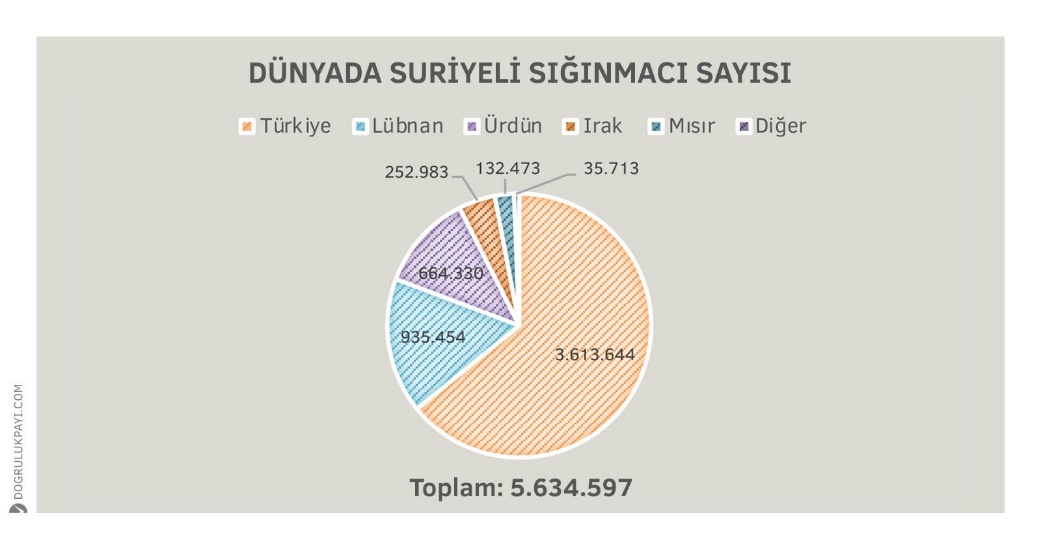 Suriyelilerin Türkiye’deki Hukuki StatüsüTürkiye, 1951 tarihli Birleşmiş Milletler Mültecilerin Hukuki Statüsüne İlişkin Cenevre Sözleşmesi’ne taraf ülkelerden biri. Ancak sözleşme kapsamında Türkiye’nin koyduğu bir coğrafi sınırlama şerhi mevcut. Bu coğrafi kısıtlamaya göre Türkiye, sadece Avrupa’dan gelenlere mülteci statüsü verirken Avrupa ülkeleri dışından gelen ve sığınma talep eden kişilere "geçici sığınma" imkânı tanıyor. 

Daha açık bir ifadeyle Suriyeli göçmenler konusunda açık kapı politikası izleyen Türkiye, Suriyeli sığınmacılara "mülteci” statüsü vermiyor ancak özel bir “misafir” statüsü vererek “geçici koruma” sağlıyor.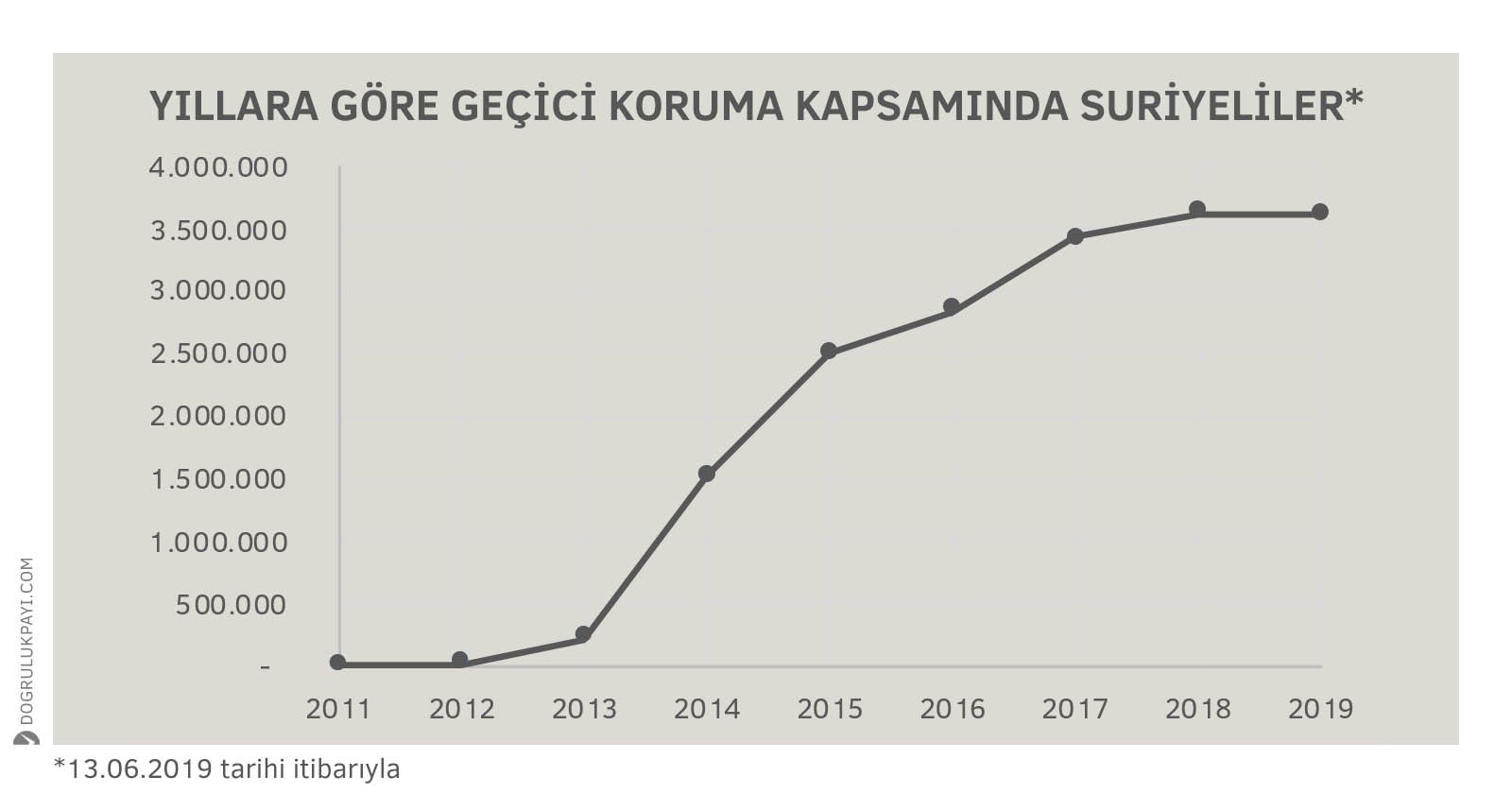 İllere Göre Suriyeli Sığınmacıların DağılımıÖte yandan Türkiye’de bulunan Suriyeli sayısını il bazında incelediğimizde, İstanbul sahip olduğu Suriyeli sığınmacı sayısı ile birinci sırada karşımıza çıkıyor. İçişleri Bakanlığı’nın açıkladığı verilere göre, İstanbul’da 546 bin 296 Suriyeli yaşıyor. Sığınmacı sayısı sıralamasında İstanbul’u takip eden iller sırasıyla Gaziantep, Şanlıurfa, Hatay, Adana, Mersin, Bursa, İzmir, Kilis ve Konya.Çalışma İzni Verilen Suriyeli SayısıTicaret Bakanı Ruhsar Pekcan; CHP İstanbul Milletvekili Sezgin Tanrıkulu’nun hazırladığı yazılı soru önergesine verdiği cevapta, 31 Mart 2019 tarihi itibariyle Türkiye’de geçerli çalışma izni bulunan Suriyeli sayısının 31 bin 185 olduğunu dile getirdi. Bununla birlikte Bakan Pekcan, 26 Şubat 2019 tarihi itibariyle en az bir ortağı Suriye uyruklu olan şirket sayısının 15 bin 159 olduğunu söyledi.C-DEVLET OKULLARINDA VERİLEN EĞİTİMİN TÜRK GENÇLERİ İÇİN YETERLİ OLUP OLMADIĞITürk Eğitim Sistemi Ve GelişimiCumhuriyetin ilk yıllarında pek çok alanda olduğu gibi eğitim alanında da önemli reformlar ve devrimler yapılmıştır. Osmanlının bozulan eğitim sisteminin İmparatorluğun yıkılışında büyük bir rol oynadığını bilen Genç Cumhuriyetin yöneticileri eğitim alanında önemli yeniliklere imza atmışlardır.                    Yapılan bu devrimlerin ve yeniliklerin daha iyi anlaşılabilmesi için öncelikle Osmanlının bozulan eğitim sisteminin ve yapılan iyileştirme çabalarının kavranması gerekmektedir.Osmanlının Bozulan Eğitim SistemiOsmanlı Devleti’nde kuruluş ve yükselme dönemlerinde hızla gelişen medreseler ülkenin her tarafına yayıldı. Medreselerin ciddiyeti, eğitim kalitesi ve ders içerikleriyle Osmanlının büyümesinde son derece önemli hizmetleri olmuştur. Osmanlı eğitim sisteminde son derece önemli bir yeri olan medreselerin bozulması 16. asrın sonlarına doğru başlamıştır. Müderrislerin seçimi ve yetiştirilmesinde kanuna aykırı uygulamalar gerçekleştiren; kendilerini geliştirmek ve yeni eserler üretmek yerine genellikle yüzyıllarca önce yazılmış eserlere haşiye yazmakla meşgul olan yeniliklere açık olmayan; Batının aksine pozitif bilimciliğe sırt çevirip dini bilgilere yoğunlaşan İlmiye sınıfı, medreselerin bozulmasındaki en büyük sebep olmuştur. Medreselerdeki bu bozulmanın önüne geçebilmek için Tanzimat’a kadar birtakım ıslahatlar yapıldıysa da yeterince başarılı olmadığı için eski eğitim seviyesi bir türlü yakalanamamıştır.Osmanlının Bozulan Eğitim Sistemi İçin Yapılan İyileştirme Çalışmaları Ve Yenilikler 18. asırda Avrupa’da ortaya çıkan endüstriyel gelişmeyi yakından takip edemeyen Osmanlı Devleti, eski üstünlüğünü yitirip zayıflamaya başladı. Osmanlı Devleti, girdiği savaşlarda uğradığı bir dizi yenilgiden sonra öncelikle askeri alanda bazı reformlar yapmayı gerekli görmüştür. Bu reformlar aynı zamanda eğitim alanında yapılan ilk reformlar olup devamı gelecek olan reformların önünü açmıştır. Mühendishane-i Bahr-i Hümayunun Açılması (1776) III. Mustafa zamanında tersane ve donanmanın geliştirilmesi ve de tersane halkının eğitilmesi amacıyla açılmış teknik okuldur. Okulda sınıflara ilk defa tahta ve sıra konulmuş, bir okul matbaası kurulmuş ve ders kitapları basılmıştır. Mühendishane-i Berr-i Hümayunun Açılması (1795) III. Selim zamanında kurulan okul, İmparatorluğun 2. Mühendishanesi olmuştur. Okul topçu, istihkam subayı ve askeri mühendis yetiştirmesiyle beraber aynı zamanda okula sivil öğrencileri de kabul etmiş ve inşaat mühendisliği eğitimi verilmiştir. Tıphane-i Amire Ve Cerrahhane-i Mamurenin Açılması (1827) II. Mahmut zamanında özellikle ordu için tabip ve cerrah yetiştirmek amacıyla askeri okul olarak açılmıştır. Okulun açılması ülkemizde modern tıp eğitiminin başlangıcı olarak kabul edilir. Mekteb-i Harbiyenin Açılması (1834) II. Mahmut zamanında orduya çağdaş bilgilere sahip subaylar yetiştirmek amacıyla kurulmuştur. Okul ilk kurulduğunda sekiz kısma ayrılmıştır. Bunlar bugünkü ilkokul, ortaokul ve liseye denk gelmektedir. Avrupa’ya Öğrenci Gönderilmesi 1834’ten itibaren, Viyana, Paris ve özellikle Londra’ya gittikçe artan sayıda askeri öğrenci ve genç subay gönderilmiştir. Amaç; Harbiye ve diğer askeri okullara yetenekli, bilgili öğretmen yetiştirmek,  Kültürlü ve teknik bilgi sahibi subaylar yetiştirmektir. İngiltere’ye giden genç Osmanlı subayları Kraliyet Harp Akademisine alınmışlar ve topçuluk, deniz subaylığı, deniz inşaat mühendisliği öğrenimi görmüşlerdir. Maarif-i Umumiye Nizamnamesi (1869) Osmanlı Devleti’nde maarifin yapılandırılması bakımından en önemli nizamnamelerden biri olmuştur. Genel eğitimi düzene sokmayı amaçlayan ilk hukuki metindir.  Bu nizamname ile ilkokul, kız ve erkek çocukları için zorunlu hale getirilmiş, Osmanlı eğitim sistemi içerisindeki okullar tanımlanmış ve derecelendirilmiş, bu sınıflamanın haricinde kalan türdeki okulların açılmasına izin verilmemiştir. Nizamnamede hiç medreseden bahsedilmemesi Osmanlının modern eğitimi tercih etmeye başladığını gösterir. Yapılan bu reformlarla beraber yeni ve modern ortaokul ve liseler açılmış, sivil halk için üniversite kurulmuş, erkek ve kadın öğretmen yetiştirebilmek için ayrı ayrı yükseköğretim okulları açılmış, ayrıca pek çok meslek için meslek ve teknik yüksekokulları açılmıştır. Azınlıklara ve yabancılara eğitim konusunda bazı haklar tanınmış bunun sonucunda yabancılar ve azınlıklar okul açmaya başlamışlardır. Hızla çoğalan yabancı okullar zamanla yollarından çıkıp misyonerlik yapmaya başlamışlardır. Ve bu sorun İmparatorluğa büyük sıkıntılar doğurmuştur. Yapılan onca reforma rağmen Osmanlıda eğitim asla eskisi kadar kaliteli olamamıştır.Cumhuriyet Dönemi Eğitim Sistemi Ve Yapılan ReformlarMillî mücadele hareketinin başarıyla sonuçlanmasından sonra Türk toplumunu çağdaş medeniyet seviyesine ulaştırmayı isteyen Atatürk; bu amacını gerçekleştirmek için ülkede köklü inkılap hareketlerine girişti. Hedef alınan ana düşünce milli, çağdaş ve laik bir toplum meydana getirmekti. Bütün bunlar ise ancak milli bir eğitim sayesinde gerçekleşebilirdi.Maarif Kongresi (1921)Bu amaçlar doğrultusunda 15 Temmuz 1921 tarihinde Maarif Kongresi yapılmıştır. Maarif Kongresinde konuşulan ana konuların başında ilkokul programları gelmiştir. Ayrıca bu kongrede çocuklara ve gençlere, eğitim kurumlarında nelerin öğretilmesi gerektiği de belirlenmiştir. Maarif Kongresi, tam bir sonuca varamadan savaş dolayısıyla çalışmalarına erken bir zamanda son vermek zorunda kalmıştır. Kongreden tam anlamıyla bir verim sağlanamasa da böylesi bir savaş ortamında sadece toplanabilmeyi başarması da büyük bir önem arz etmektedir. Ayrıca Atatürk tarafından yapılan açılış konuşması da eğitim tarihi için önemli bir adım sayılabilir. Bunun nedeni olarak ilk defa eğitim konusunun milli denebilecek bir birlik içerisinde tartışılması gösterilebilir.Tevhid-i Tedrisat KanunuCumhuriyet döneminin başlangıcında eğitimin temel sıkıntısı, milli birliği sağlamak, eğitimi demokratlaştırmak, laikleştirmek ve devletleştirmekti.  Tevhid-i Tedrisat yasası ile eğitimde birlik, pratikte olmasa da yasal anlamda gerçekleştirilmiştir.Tevhid-i Tedrisat Kanunu’nun iki açıdan önemi vardır. İlki eğitim sisteminin demokratikleştirilmesidir. Bu yasa ile ülkedeki tüm eğitim ve kültür kurumları MEB’e devredilmiştir. İkincisi eğitim alanında laikliğin eyleme dönüştürülmesidir.Kanun sonucunda; Mahalle mektepleri ve medreseler kapatılmıştır.İlahiyat fakültesi kuruldu. Ayrıca hem ilahiyat fakültesine altyapı oluşturmak hem de imam ve hatip yetiştirmek için imam hatip okulları kurulmuştur.Türkiye’de sadece Müslüman vatandaşların olmadığı Müslüman olmayan Türk vatandaşlarının da dinsel gereksinimleri ve vicdan özgürlüğü olduğu düşünülerek din dersleri kaldırılmıştır.Milyoner ve azınlık okulları Millî Eğitim Bakanlığı’nın denetim ve gözetimine girmiş; dinsel ve siyasal amaçlı eğitim yasaklanmış, ders programlarına tarih, coğrafya, yurttaşlık bilgisi, Türkçe dersleri eklenmiştir. Yasaklara uymayan yabancı okullar kapatılmıştır.Askeri idadiler liseye çevrildi. Ancak daha sonra askeri okullar Millî Savunma Bakanlığı’na bağlandı.Maarif Teşkilatı KanunuDevletin izni olmadan okul açılamayacağı kararlaştırılmış ve okullarda hangi derslerin ne şekilde okutulacağı bu kanunla belirlenmiştir.Eğitim sistemi düzene sokulmuş, bugünkü eğitim sistemi ana hatları ile kurularak laik ve bilimsel eğitime göre düzenlenmiştir. Yabancı okullarda Türkçe, tarih, coğrafya ve felsefe derslerinin Türk öğretmenler tarafından okutulması karara bağlanmıştır.Harf DevrimiCumhuriyetin ilk yıllarından başlayarak Atatürk ve arkadaşlarının üzerinde en yoğun çalıştıkları konuların başında eğitimin gelmesinin nedenlerinden biri hızlı gelişme isteğiydi. Okur yazarlığın çabucak yayılabilmesi için kolay ve basit bir alfabeye ihtiyaç vardı. Okuma yazmayı kolaylaştırmak ve yaymak, modern eğitim ve öğretimi gerçekleştirmek ancak harf değişikliği ile sağlanabilirdi. Atatürk, harf değişikliğini Türk kültürünün millileşmesi ve gelişmesini amaçlayan girişimin büyük bir adımı, bir parçası olarak görüyordu.Türkiye’de 1927 yılında okur yazarlık oranı, kadınlarda %4 erkeklerde %13 ve genel nüfusa göre %8.16 idi. Bunun %5-6’sı eski yazıyı bilen Türklerde, geri kalanı gayrimüslimlerde ve öteki dillerdeydi. Kentlerde okur yazarlık oranı %30 köylerde %6 civarındaydı.Harf inkılabı yapıldıktan hemen sonra Halk Eğitim Kurumları’nın Millet Mektepleri adı altında örgütlenmesi çabaları başlatıldı. Millet Mektepleri başlangıçta inkılabın coşkusuyla halka yalnızca okuma yazma öğretmeyi amaçlayan bir örgüt olarak ortaya çıkmış, daha sonra zorunlu ve genel halk eğitimini amaçlamıştır. Eski harfleri bilenlere de yeni harfleri öğretmek ve halka temel bilgiler kazandırmak, bu mekteplerin başlıca amaçları olmuştur.Varlığını 1936 yılına kadar sürdüren bu kurumlarda 1928-1935 yılları arasında yaklaşık 3,5 milyon insana yeni harfler ile okuma yazma öğretilmiştir. Yani nüfusun dörtte biri okur yazar duruma getirilmiştir.Türk Dil KurumuTürk dilinin öz güzelliğini ve zenginliğini meydana çıkararak onu yeryüzü dilleri arasında değerine yaraşır yüksekliğe eriştirmek amacıyla 12 Temmuz 1932’de Atatürk’ün talimatıyla devletten ayrı bir dernek olarak kurulmuştur. Türk Dil Kurumu başlangıçtan beri çalışmalarını iki ana eksen üzerinde yürütmüştür. Türk dili üzerinde araştırmalar yapmak, yaptırmak ve Türk dilinin güncel sorunlarıyla ilgilenerek çözüm yolları bulmak.Köy Enstitülerinin KurulmasıÜlkelerin, özellikle köylerin öğretmen ihtiyacının bir an önce halledilerek, nüfusun büyük çoğunluğunu oluşturan köylü kesiminin Atatürk’ün hedeflediği çağdaş eğitim seviyesine ulaştırma çabaları öğretmen ihtiyacı için köklü bir çözüm olacağı düşünülen ve özgün bir kimliğe sahip olan Köy Enstitüleri’nin kurulmasına neden olmuştur.1940 yılından başlayarak, tarım işlerine elverişli geniş arazisi bulunan köylerde veya onların hemen yakınlarında Köy Enstitüleri açıldı. Türkiye’de seçilen şehirlerden uzak ancak tren yollarına yakın tarıma elverişli 21 bölgede köy ilkokullarına öğretmen yetiştirmek üzere açılmıştı. Öğretmenler köylülere hem örgün eğitim verecek, okuma yazma ve temel bilgileri kazandıracak hem de modern ve ilmi tarım tekniklerini öğreteceklerdi. Öğretmenler gittikleri yörelerde bilinmeyen tarım türlerini de köylülere öğretecekti. Kitaba deftere dayalı öğretim yerine iş için, iş için de eğitim ilkesi tatbik ediliyordu. Her köy enstitüsünün kendisine ait tarlaları, bağları, arı kovanları, besi hayvanları, atölyeleri vardı. Derslerin %50’lik bölümü temel örgün eğitim konuları içeriyordu.  Geri kalanı ise uygulamalı eğitimdi. Enstitüye atanan öğretmen gittiği köyde okul binasını köylülerin yardımıyla yapabilecek kadar inşaat bilgisi de öğreniyordu. Köy enstitüsünü bitiren bir öğretmen sadece bir ilkokul öğretmeni olmuyor aynı zamanda ziraatçilik, sağlıkçılık, duvarcılık, demircilik, terzilik, balıkçılık, arıcılık, bağcılık ve marangozluk konularını da uygulamalı olarak öğreniyordu. Enstitülerin hepsinin kendisine ait tarım arazileri ve atölyeleri vardı. Bu sayede öğretmenler kendi okullarını gittikleri köyde, köylülerin iş birliği ile inşa ediyor ve devletin okul yapmasına gerek kalmıyordu. Bu sayede zeki köy çocuklarından engin entelektüel birikimleri olan aydınlar oluşuyordu. Bu aydın köy öğretmenleri en az bir tane müzik aletini çalmasını da öğreniyordu.Köy Enstitüleri’nin toplumsal ve ekonomik kalkınmanın sağlanmasında ulusal değerlerin pekiştirilmesinde az masraf ile ise hayata dönük bir eğitim kurumu olduğu görülmüştür.  Bu kurumlar ile yeni bir insan, yeni bir ulus yaratılmak istenmişti. Eğitimle halk uyanacak, aydınlanacak ve yönetime katılacaktı. Bu bağlamda Köy Enstitüleri ile halkın yönetime bir olarak katılması hedeflenmiştir.Köy Enstitüleri’nin en önemli özelliklerinden biri de günümüzdeki ezberci, öğretmen merkezli eğitim sistemine değil öğrenci merkezli yaparak yaşayarak öğrenmenin baskın olduğu eğitim öğretim ortamına sahip olmalarıdır. Bu nedenle Köy Enstitüleri’ni etkili okullar olarak değerlendirebiliriz.Köy Enstitüleri’nin KapatılmasıII. Dünya Savaşı’nın sonlarına doğru, 1945 yılında Sovyetler Birliği lideri Stalin’in Türkiye’den Kars, Artvin ve Ardahan’ı ve Boğazlarda askeri üs istemesi üzerine, Milli Şef de ABD’den askeri destek istemiştir. Bu desteği vermeye hazır olduğunu belirten ABD, Truman Doktrini ile yardıma başlamıştı ama karşılığında Türkiye’de serbest seçimlere dayanan demokrasi düzeninin yerleştirilmesini ve Milli Şeflik, 5 yıllık kalkınma planları ve Köy Enstitüleri gibi Sovyet sistemine benzer uygulamaların kaldırılmasını talep etti.1945 yılında Köy Enstitüleri hakkında komünistlerin, dinsizlerin yetiştiği yuvalar olduğu söylenerek saldırı kampanyaları başlatılmıştı. İlerleyen yıllarda da daha önceleri sıkı sıkıya bağlı olduğu ‘’iş için iş içinde eğitim’’ ilkesinden uzaklaşıldı. Öğretmen okullarına dönüştürülerek 1954’te kapatıldılar. Enstitülerde öğrenciler tek tip üniforma giyiyordu ve enstitü müdürü bile buna uyup aynı üniformayı giyiyordu. Öğrenciler bizzat yönetime katılıyorlardı. Bu ve benzeri sebepler ile enstitülere komünistlik suçlamaları yapılıyor arada bir ihbar mektuplarını dikkate alan polisin baskınlarına uğruyordu. Kız öğrencilerin erkek öğrenciler ile karma eğitim görmesi sonu gelmez dedikodulara neden oluyordu. Köylüler okul ve enstitü inşaatlarına yardım ile devlet tarafından mükellef kılınmıştı. Bu zorlamalar köylülere angarya olarak geliyordu. Öğrencilerin boğaz tokluğuna öğrenim görecekleri kendi okullarının inşasında çalıştırılmaları eleştirilmekteydi. Köylere atanan öğretmenler yörenin toprak sahipleri ile sorunlar yaşıyorlardı. Bu geçimsizlikler toprak sahiplerinin Ankara’ya baskı yapmalarına neden oluyordu.Üniversite ReformlarıÜniversite Reformu, modern tarzda yükseköğretim ihtiyacını karşılamayan Darülfünun’un yerine, bu ihtiyacı karşılayacak okulların kurulmasını amaçlayan reform hareketleridir.Çağdaş üniversitenin olmazsa olmaz koşulu iki temel ilke vardır. Bunlar; Bilim İlkesi ve Demokrasi İlkesidir. Bu iki ilke birbirinden ayrı düşünülemez. Bilimsellik ancak aklın hür olduğu demokrasi ile olanaklıdır.Türkiye’de Cumhuriyetten günümüze üniversitelerimiz ilki 1933, ikincisi 1946 ve üçüncüsü 1981’de olmak üzere üç büyük reform hareketi yaşamıştır. Bu reform hareketlerinin üçünün de temelinde bilimsellik ve demokrasi ilkeleri bulunmaktadır. 1933’teki reformun ana gayesi ülkedeki tek üniversite olan İstanbul Üniversitesi’ni bilimsel bir kimliğe kavuşturmaktı. 1946 reformunun amacı ülkemizdeki çok partili yaşama uygun demokratik üniversiteyi kurmaktı. 1981 reformu ise yine ülkemizde bozulan demokrasiyi ve üniversiteyi yeniden sağlıklı hale getirmek gibi bir amaç taşıyordu. Üniversitelerle ilgili 1971 düzenlemeleri de dahil edildiğinde 1946 ve 1981 reformlarının ülkemizde toplumsal siyasal ve ekonomik çalkantıların yaşandığı toplumun büyük kesiminin daha demokratik, daha özgür ve özerk üniversite taleplerini yüksek sesle söylediği dönemlere rastlaması bir tesadüf değildir. Ancak, her reform hareketi sonrasında üniversitelerde bilimsellik ve üniversitelerin demokratikliği hep tartışma konusu olmuştur. Nitekim aynı tartışma bugün de sürdürülmektedir.1933 yılında Atatürk tarafından gerçekleştirilen üniversite reformunda, Kıta Avrupası yönetim modeli esas alınarak, üniversiteler doğrudan Millî Eğitim Bakanlığı’na bağlanmış ve bu suretle bir denetleme ve sorumlu tutma mekanizması getirilmiştir. Böylece, Almanya’dan ülkemize gelen bilim adamlarının da katkısıyla, İstanbul Üniversitesi 1933-1946 yılları arasında dünyanın önde gelen bilim merkezlerinden biri haline gelmiştir.1946 üniversite reformu, Türkiye için gerek politika ve sosyoekonomik alanlarda gerekse yükseköğretim alanında önemli bir dönüşüm veya değişim dönemine rastlamaktadır. Bu yılda çok partili hayata geçilerek seçimler yapılması yanında Üniversiteler Kanunu da çıkartılmıştır. 1946 yılında Ankara’daki çeşitli fakültelerin birleştirilmesiyle Ankara Üniversitesi kurulmuştur. Bu kanunla üniversitelere muhtariyet (özerklik) verilmiş ve rektörlerle dekanların seçimle gelmeleri esası getirilmiştir. Karar yetkileri de makamlardan kurullara kaydırılmıştır. 1973 yılında çıkarılan 1750 ve 1765 sayılı kanunlar, ODTÜ dışındaki Türk üniversitelerini tek bir yasal çerçeve içinde toplama amacını gütmenin yanında, artan üniversite sayısı karşısında ihtiyaç duyulmaya başlanan Yükseköğretim Kurulu adlı bir merkezi planlama koordinasyon ve denetleme organının da kurulmasını öngörmüştür. 1974-1981 döneminde, üniversite sayımızın dokuzdan on dokuza yükselmiş olmasına karşılık, yükseköğretim kurumlarımıza alınan toplam öğrenci sayısı aynı dönem içinde 49.542’den 41.574’e düşmüştür. Bunun sonucu olarak da yükseköğretim kurumlarına kayıtlı olan öğrenci sayısının, yükseköğrenim çağındaki nüfusa oranı olarak tanımlanan okullaşma oranı %5,9’da kalmıştır. Bu oranın ABD’de %59,6, Güney Kore’de %37,7, Almanya’da %31,8, Yunanistan’da %27 ve Suriye’de %17,8 olduğu göz önüne alındığında, 1981 yılında karşı karşıya bulunduğumuz durumun ne denli ciddi olduğu ortaya çıkmaktadır. Dolayısıyla, mümkün olduğu kadar çok sayıdaki gencimize, evrensel standartlarda yükseköğrenim görme imkanlarını sağlamak, yükseköğretim kurumlarımızı yurt sathına yaymak ve üniversitelerimizdeki bilimsel araştırma ve yayın faaliyetlerinin nitelik ve niceliğini artırmak, ülkemizin başlıca hedefi olmuştur. 1981 üniversite reformu da ülkemizde ekonomik, siyasal, sosyal ve kültürel kargaşaların yaşandığı olağanüstü bir dönemde yapılmıştır. YÖK sistemi, üniversite reformları içerisinde yapıldığı günden itibaren demokratikliği konusunda hemen her kesimden insanın lehinde ve aleyhinde yazdığı, tartıştığı bir kanun olmuştur. Yükseköğretim KuruluBu kanuna göre Yükseköğretim; akademik, kurumsal ve idari yönden yeniden yapılanmıştır. Kanunla Türkiye’deki tüm yükseköğretim kurumları Yükseköğretim Kurulu (YÖK) çatısı altında toplanmış, akademiler üniversitelere, eğitim enstitüleri eğitim fakültelerine dönüştürülmüş ve konservatuvarlar ile meslek yüksekokulları üniversitelere bağlanmıştır. Böylece, söz konusu kanun özerkliğe ve kamu tüzel kişiliğine sahip bir kuruluş olan Yükseköğretim Kurulu tüm yükseköğretimden sorumlu tek kuruluş haline gelmiştir.Özetle söylemek gerekirse kararlarda 1933 Reformu kişilerin, 1946 Reformu kurulların, 1981 Reformu ise Yükseköğretim Kurulu yanında üniversite içinde kişilerin etkin ve ağırlıkta olduğu bir yönetim biçimi getirmiştir. Bunun yanında, 1981 yılında gerçekleştirilen üçüncü yükseköğretim reform hareketi, ilk defa Türk yükseköğretiminin bir bütünlük içinde ve bütün boyutlarıyla düzenleyen önemli bir girişim olarak nitelendirilebilir. Yükseköğretimde en hızlı niceliksel gelişmenin bu dönemde sağlandığı, üniversitelerin ülke düzeyinde yaygınlaştırılması yönünde önemli gelişmelerin sağlandığı bir dönem olduğu da bilinen bir gerçektir. Buna karşın başta bu reform ile getirilen ve kısa adı YÖK olan Yükseköğretim Kurulu olmak üzere, yine bu reform ile getirilen birçok husus ilk günden itibaren tartışma konusu olmuş, yükseköğretimde yeni yapı ve yönetim arayışları ülke gündeminden hiç düşmemiştir.Türk Eğitim Sistemi Ve PISA SonuçlarıKapsamlı bir uluslararası değerlendirme projesi olan PISA OECD ülkelerindeki 15 yaş grubu öğrencilerinin zorunlu eğitimlerin sonunda yeterince yaşama hazırlanıp hazırlanmadıklarını, matematik fen ve okuryazarlık düzeylerini ve problem çözme becerilerini ölçmeyi hedeflemektedir. Türkiye’nin de yer aldığı PISA-2003’ün yaptığı değerlendirmelere göre Türkiye; değerlendirmeye alınan 41 ülke içinde matematikte 33. sırada okuma alanında 34. sırada, fen ve problem çözmede 36. sırada yer almıştır. Türkiye PISA’nın ikinci dönem çalışması olan PISA-2006’ya da katılmıştır. 2006 PISA sonuçlarına göre; Türkiye okuma alanında 56 ülke arasından 37., fen alanında 57 ülke arasında 44. matematik alanında da 57 ülke arasından 43. olmuştur. Bu sonuçlar Türkiye’nin OECD ortalamalarının istatiksel olarak anlamlı biçimde altında olduğunu göstermektedir.Üçüncü PISA testinin sonuçlarına göre 2009 yılında değerlendirmeye alınan 65 ülke incelendiğinde Türkiye’nin fen bilimleri ve matematik alanlarında 43. sırada, okuma yazma yeterliliğinde ise 41. sırada olduğu görülmüştür.PISA 2006 proje sonuçlarına göre Türkiye’nin fen bilimleri başarı ortalamasının OECD ülkeleri arasında düşük olmasını etkileyen sosyal veya ekonomik birden çok faktör yer almaktadır. Türkiye gerek bölgesel konum ve gerek sosyal yerleşme bakımından diğer ülkelerden çok farklı özellikler göstermesinin yanında, kendi içinde de bölgesel konum ve sosyal yerleşimde büyük farklılıklara sahiptir. Bu farklılıklar PISA 2006 proje sonuçlarında da açıkça görülmektedir. PISA 2006 ön raporunda belirtildiği gibi öğrencilerin coğrafi bölgelere göre fen bilimleri başarı dağılımları incelendiğinde, Doğu Anadolu ve Güneydoğu Anadolu bölgelerinden PISA çalışmasına katılan öğrencilerin fen bilimleri yeterlilik puanlarının, diğer bölgelere göre oldukça düşük olduğu belirlenmiştir.Okul türleri arasında öğrenme çıktıları açısından çok büyük farklar bulunmuştur. Bu farklar tüm OECD ülkeleri içerisinde en çok Türkiye’de gözlemlenmiştir. Sınavlarla seçilen öğrencilerden oluşturulan okul türleri bu farkların daha da büyümesine neden olmuştur.4+4+4 Eğitim Sistemi4+4+4 Eğitim Sistemi kendisinden önceki 5+3 Eğitim Sisteminin aksine artık 4 sene ilkokul, 4 sene ortaokul ve 4 sene lise bulunacaktır.Bu sistemin yapılmasındaki temel sebepler şunlardır;Kaldırılan imam hatip ortaokulunun geri gelmesiMeslek eğitiminin arttırılması Zorunlu eğitimin 12 yıl olmasıTürkiye’nin farklı yerlerinde 4+4+4 Eğitim Sistemi’ne karşı duran öğrenci, veli ve öğretmenler protesto gösterileri düzenlemişlerdir.Protesto nedenleri;Çocukların küçük yaşta okula başlamasıZorunlu din eğitimi olmasıEğitimin karışmasıBazı okulların imam hatibe çevrilmesiGenel SorunlarÜlkemizde hiçbir zaman partiler üstü bir eğitim politikası oluşturulamamıştır. Hükümetten hükümete değişen politikalar yüzünden sistem bir türlü oturmamış, eğitim politikalarında süreklilik sağlanamamıştır. Bu uygulamalar ayrıca büyük kaynak israfına da sebep olmuştur. Değişen iktidarlar sistemi bir yapboz tahtası haline getirmişlerdir.Stratejik bir öneme sahip olduğu halde eğitim hiçbir zaman devlet bütçesinden hak ettiği payı alamamış, çoğu zaman olanaksızlıklar içerisinde mücadelesini sürdürmüştür. Eğitim harcamalarının genel bütçe içerisindeki payı Avrupa Birliği ülkelerinin çok gerisindedir. Ancak 2005 yılı bütçesinden Millî Eğitim Bakanlığı’na en çok payın ayrılmış olması, ülkemizde eğitime gereken önemin verilmeye başlandığının bir göstergesidir. Türkiye’de 2005 yılında eğitim harcamalarının genel bütçe içerisindeki oranı %3,09 olarak görülmüştür.Yüksek nüfus artış hızı ve kırsal kesimden kentlere doğru göç eğitim sistemimizi ciddi bir biçimde zorlamaktadır ve sistemin altyapısındaki bölgesel farklılıklar eğitimde fırsat ve olanak eşitliğini ortadan kaldırdığı gibi Doğu ve Güneydoğu Anadolu bölgelerimizdeki feodal yapı kız çocuklarının eğitimini geniş ölçüde etkilemektedir.Genel olarak eğitim sistemimizde ezbercilik egemendir. Geçer not alamama kaygısı ile ezberlenen bilgi kalıcı olmamakta, kısa bir süre sonra hafızadan silinmektedir. Sistem öğrencilere çok sayıda bilgiyi ezberletmek yerine az fakat işlevsel bilgiyi özümsetmelidir. Amaç bilgi yüklemek değil, bilgiye ulaşmanın yollarını ve kazanılan bilginin yaratıcı bir biçimde nasıl kullanılacağını öğretmek olmalıdır.Ülkemizde öğretmen yetiştirmede çok ciddi sorunlar yaşanmış, öğrencilerimize gerekli olan yaşam standartları ve mesleki gelişme olanakları hiçbir zaman sağlanamamıştır.  